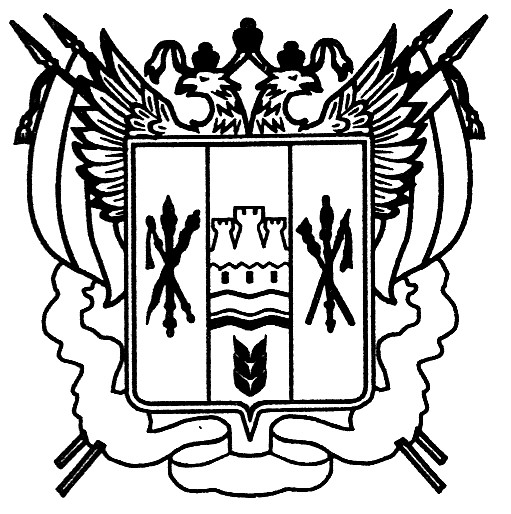 Российская ФедерацияАдминистрация Заветинского сельского поселения Заветинского района Ростовской областиРаспоряжение № 2330.05.2022                                        	                                                  	с. Заветное     Руководствуясь Федеральным законом от 06.12.2011 N 402-ФЗ "О бухгалтерском учете", приказами Минфина России от 01.12.2010 N 157н "Об утверждении Единого плана счетов бухгалтерского учета для органов государственной власти (государственных органов), органов местного самоуправления, органов управления государственными внебюджетными фондами, государственных академий наук, государственных (муниципальных) учреждений и Инструкции по его применению", от 06.12.2010 N 162н "Об утверждении Плана счетов бюджетного учета и Инструкции по его применению", Налоговым кодексом РФ и иными нормативными актами налогового законодательства РФ.1 Утвердить учетную политику Администрации Заветинского сельского поселения для целей бухгалтерского и налогового учета согласно Приложению к настоящему Распоряжению.2. Распоряжение применяется в целях ведения бухгалтерского и налогового учета начиная с 01.01.2022 г.3. Ознакомить с настоящим Приказом всех сотрудников учреждения, имеющих отношение к учетному процессу.4.Контроль за исполнением настоящего приказа оставляю за собой.И.О.Главы   Администрации Заветинского сельского поселения				А.А.ПлетневаОб утверждении учетной политики для целей бухгалтерского и налогового учета Администрации Заветинского сельского поселения